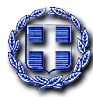 ΘΕΜΑ: Προκήρυξη θέσεων ειδικευμένων ιατρών επί θητεία, κλάδου Ε.Σ.Υ.ΑΠΟΦΑΣΗ –ΠΡΟΚΗΡΥΞΗΤο Γενικό Νοσοκομείο Ηλείας έχοντας υπόψη:Tα άρθρα 26 & 27 του Ν. 1397/83 «Εθνικό Σύστημα Υγείας», όπως τροποποιήθηκε με το τέταρτο άρθρο το ν. 4258/18 και ισχύειTους Ν. 2071/92, Ν.2194/94, Ν.2519/97Tην παρ. 1 του αρ. 69 του Ν. 2071/92 (ΦΕΚ 123 Α΄) «Εκσυγχρονισμός και οργάνωση Συστήματος Υγείας», όπως αντικαταστάθηκαν με τις διατάξεις της παρ. 1 του αρ. 35 του Ν. 4368/2016 (ΦΕΚ 21 Α’) «Μέτρα για την επιτάχυνση του κυβερνητικού έργου και άλλες διατάξεις»Tο Π.Δ. 63/2005 (ΦΕΚ 98 Α΄) «Κωδικοποίηση της νομοθεσίας για την Κυβέρνηση και τα Κυβερνητικά όργανα», όπως τροποποιήθηκε και ισχύει.Tο Π.Δ/γματος 73/2015 (ΦΕΚ 116 Α’) «Διορισμός Αντιπροέδρου της Κυβέρνησης, Υπουργών, Αναπληρωτών Υπουργών και Υφυπουργών».Τα άρθρα 7 & του 8 του Ν.4498/2017 (Α΄172) όπως τροποποιήθηκε με τις διατάξεις του άρθρου 9 και του Ν. 4517/2018 (Α΄22).Την παρ. 4 του άρθρου 49 του Ν. 4508/2017 (Α΄ 200).Tην υπ’αρ.Υ25/6-10-2015 (ΦΕΚ2144 Β’) απόφαση του Πρωθυπουργού «Ανάθεση αρμοδιοτήτων στον Αναπληρωτή Υπουργό Υγείας Παύλο Πολάκη»Tην υπ’αρ.Γ4α/Γ.Π.οικ.4044/17-1-2018 (116 Β΄) Υπουργική Απόφαση "Καθορισμός κριτηρίων επιλογής και διαδικασία υποβολής υποψηφιοτήτων, αξιολόγησης και επιλογής για θέσεις κλάδου ιατρών και οδοντιάτρων Ε.Σ.Υ." (ΑΔΑ 6ΔΔΙ465ΦΥΟ-Ν70) όπως τροποποιήθηκε με την υπάριθμ.Γ4α/ΓΠοικ.13274/13-2-2018 (548 Β΄) όμοια (ΑΔΑ 6ΚΓ465ΦΥΟ-ΕΙΣ).Την υπ'αριθμ. Γ4α/Γ.Π.οικ. 13273/13-2-2018 (621 Β΄) Υπουργική Απόφαση "Διαδικασία προκήρυξης θέσεων ιατρών και οδοντιάτρων Ε.Σ.Υ." (ΑΔΑ ΩΑΚΓ465ΦΥΟ-Κ5Κ).Την υπ'αριθμ. Γ4α/Γ.Π.οικ.20585/9-3-2018 εγκύκλιο σχετικά με τη διαδικασία προκήρυξης και υποβολής υποψηφιότητας για την πλήρωση θέσεων ιατρών κλάδου Ε.Σ.Υ. (ΑΔΑ ΩΝ2Φ465ΦΥΟ-1ΘΖ).Την υπ'αριθμ.πρωτ. Γ4α/Γ.Π.οικ. 23273/19-3-2018 (ΑΔΑ 94ΑΟ465ΦΥΟ-Θ3Χ) συμπληρωματική εγκύκλιο σχετικά με τη διαδικασία προκήρυξης θέσεων ιατρών κλάδου Ε.Σ.Υ. και υποβολής υποψηφιοτήτων.Το υπ'αριθμ.πρωτ. Γ4α/Γ.Π.οικ.23727/20-3-2018 έγγραφο του Υπουργείου Υγείας με θέμα "Διευκρινίσεις σχετικά με την υποβολή υποψηφιότητας ιατρών κλάδου Ε.Σ.Υ. σε νέα προκήρυξη".Την υπ΄ αριθμ. Γ4α/Γ.Π./21989/16-3-2018 απόφαση έγκρισης προκήρυξης θέσεων ειδικευμένων ιατρών του κλάδου Ε.Σ.Υ. του Υπουργού και Αναπληρωτή Υπουργού Υγείας.Tον ενοποιημένο οργανισμό του Γεν. Νοσοκομείου Ηλείας (ΦΕΚ 3499/τ.Β΄/31-12-12)Tον οργανισμό του Γ.Ν. Πύργου (ΦΕΚ 3473/τ. Β΄/31-12-12)ΑΠΟΦΑΣΙΖΕΙΤην προκήρυξη για την πλήρωση των παρακάτω επί θητεία θέσεων ειδικευμένων ιατρών του κλάδου Ε.Σ.Υ. του  ΓΕΝΙΚΟΥ ΝΟΣΟΚΟΜΕΙΟΥ ΗΛΕΙΑΣ (ΟΡΓΑΝΙΚΗ ΜΟΝΑΔΑ ΤΗΣ ΕΔΡΑΣ ΠΥΡΓΟΣ) ως εξής:Α. Για την κατάληψη των ανωτέρω θέσεων απαιτείται οι υποψήφιες/ιοι να έχουν:α) Ελληνική ιθαγένεια πλην όσων προέρχονται από Κράτη Μέλη της Ε.Ε.β) Άδεια άσκησης ιατρικού επαγγέλματοςγ) Κατέχουν τίτλο ειδικότητας ή χρόνο άσκησης στην ειδικότητα και συγκεκριμένα:  για το βαθμό του Επιμελητή Β΄, κατοχή τίτλου ειδικότητας και για το βαθμό Επιμελητή Α΄, άσκηση ειδικότητας για δύο (2) τουλάχιστον χρόνια.Β. Η αίτηση – δήλωση υποψηφιότητας, υποβάλλεται ηλεκτρονικά στην ηλεκτρονική διεύθυνση esydoctors.moh.gov.gr μέσα στην προθεσμία που ορίζεται στην παρούσα απόφαση.Γ. Η προθεσμία υποβολής αιτήσεων στην ηλεκτρονική διεύθυνση esydoctors.moh.gov.gr αρχίζει στις 10/4/2018 ώρα 12μ.μ. και λήγει στις 27/4/2018 ώρα 23:59.Δ. Επισημαίνεται ότι μέσα στην ανωτέρω προθεσμία, ο υποψήφιος πρέπει να καταθέσει στη Διεύθυνση Ανθρώπινου Δυναμικού της 6ης ΥΠΕ, αυτοπροσώπως ή με εξουσιοδοτημένο από αυτόν πρόσωπο ή να αποστείλει ταχυδρομικά, είτε με συστημένη επιστολή είτε με εταιρεία ταχυμεταφοράς, σε έντυπη μορφή τα κάτωθι δικαιολογητικά και εκτυπωμένο και υπογεγραμμένο αντίγραφο της υποβληθείσας ηλεκτρονικά αίτησης σε κλειστό φάκελο στον οποίο θα αναγράφεται η θέση για την οποία υποβάλλει υποψηφιότητα:Αίτηση – δήλωση η οποία υποβάλλεται ηλεκτρονικά στην ηλεκτρονική διεύθυνση esydoctors.moh.gov.gr.Αντίγραφο της αίτησης - δήλωσης υποψηφιότητας που έχει υποβληθεί ηλεκτρονικά, υπογεγραμμένο από τον υποψήφιο. Φωτοαντίγραφο πτυχίου. Σε περίπτωση πτυχίου πανεπιστημίου της αλλοδαπής απαιτείται επικυρωμένο φωτοαντίγραφο του πτυχίου, επικυρωμένο φωτοαντίγραφο επίσημης μετάφρασης και φωτοαντίγραφο της απόφασης ισοτιμίας του ΔΟΑΤΑΠ, όπου απαιτείται.Φωτοαντίγραφο της απόφασης άδειας άσκησης ιατρικού επαγγέλματος. Φωτοαντίγραφο της απόφασης χορήγησης τίτλου ειδικότητας. Βεβαίωση του οικείου Ιατρικού Συλλόγου στην οποία να βεβαιώνεται ο συνολικός χρόνος άσκησης του ιατρικού επαγγέλματος, η ασκούμενη ειδικότητα και ο συνολικός χρόνος άσκησής της. Πιστοποιητικό γέννησης ή φωτοαντίγραφο του δελτίου αστυνομικής ταυτότητας ή φωτοαντίγραφο διαβατηρίου. Όταν πρόκειται για πολίτη κράτους μέλους της Ευρωπαϊκής Ένωσης απαιτείται και επίσημη μετάφραση των δικαιολογητικών αυτών. Βεβαίωση εκπλήρωσης υπηρεσίας υπαίθρου ή βεβαίωση νόμιμης απαλλαγής, όπου είναι απαραίτητη, η οποία εκδίδεται από το τμήμα ιατρών υπηρεσίας υπαίθρου της Διεύθυνσης Ανθρώπινου Δυναμικού Νομικών Προσώπων του Υπουργείου Υγείας. Υπεύθυνη δήλωση του υποψήφιου για διορισμό ιατρού, στην οποία να αναφέρονται τα εξής: (α) ότι δεν έχει αρνηθεί διορισμό σε θέση του κλάδου ιατρών Ε.Σ.Υ. ή σε αντίθετη περίπτωση, ότι έχουν συμπληρωθεί πέντε (5) χρόνια από την παρέλευση της προθεσμίας ανάληψης υπηρεσίας, (β) ότι δεν έχει παραιτηθεί από θέση του κλάδου ιατρών Ε.Σ.Υ. πριν από τη συμπλήρωση δυο (2) χρόνων από το διορισμό του ή σε αντίθετη περίπτωση ότι έχουν συμπληρωθεί πέντε (5) χρόνια από την ημερομηνία παραίτησής του. (γ) ότι έχει συμπληρώσει δύο (2) χρόνια συνεχούς υπηρεσίας σε ομοιόβαθμη με την κρινόμενη θέση εάν είναι ήδη ιατρός του Ε.Σ.Υ.	δ) υπεύθυνη δήλωση του υποψήφιου για διορισμό ιατρού, στην οποία να αναφέρεται ότι δεν 	υπηρετεί στο Ε.Σ.Υ. ή ότι έχει υποβάλλει παραίτηση από τη θέση ιατρού κλάδου Ε.Σ.Υ. 	στην οποία υπηρετεί. Η παραίτηση θα πρέπει να έχει υποβληθεί στον φορέα που υπηρετεί ο 	υποψήφιος, μέχρι τη λήξη προθεσμίας υποβολής δικαιολογητικών της εκάστοτε 	προκήρυξης. Για την απόδειξη των ουσιαστικών προσόντων που αναφέρονται στο βιογραφικό σημείωμα, απαιτείται η υποβολή επίσημων πιστοποιητικών ή βεβαιώσεων. Οι επιστημονικές εργασίες αναφέρονται στο βιογραφικό σημείωμα του υποψηφίου περιληπτικά. Ανάτυπα δημοσιευμένων επιστημονικών εργασιών και επιστημονικά περιοδικά στα οποία έχουν δημοσιευθεί τέτοιες εργασίες, υποβάλλονται κατά την κρίση του υποψηφίου. Οι πολίτες κρατών μελών της Ευρωπαϊκής Ένωσης πρέπει να υποβάλλουν πιστοποιητικό ελληνομάθειας επιπέδου Β2 από το Κέντρο Ελληνικής Γλώσσας του Υπουργείου Παιδείας, Έρευνας και Θρησκευμάτων, ή από το Διδασκαλείο Νέας Ελληνικής Γλώσσας του Εθνικού και Καποδιστριακού Πανεπιστημίου Αθηνών, ή από το σχολείο Νέας Ελληνικής Γλώσσας του Αριστοτελείου Πανεπιστημίου Θεσσαλονίκης. Δεκτές γίνονται επίσης βεβαιώσεις γνώσης της ελληνικής γλώσσας, οι οποίες έχουν χορηγηθεί μετά από εξετάσεις ενώπιον της αρμόδιας επιτροπής του Κεντρικού Συμβουλίου Υγείας (ΚΕ.Σ.Υ. Για τους ιατρούς που είναι απόφοιτοι δευτεροβάθμιας εκπαίδευσης στην Ελλάδα, ή απόφοιτοι Ελληνικού Πανεπιστημίου, ή διαθέτουν απόφαση ισοτιμίας και αντιστοιχίας του πτυχίου τους από τον ΔΟΑΤΑΠ (ΔΙΚΑΤΣΑ) μετά από εξετάσεις, ή έχουν αποκτήσει τίτλο ειδικότητας στην Ελλάδα, δεν απαιτείται βεβαίωση γνώσης της ελληνικής γλώσσας. Οι υποψήφιοι για θέσεις οι οποίες προκηρύσσονται με ειδικές προϋποθέσεις πρέπει να υποβάλλουν τα πιστοποιητικά ή τις βεβαιώσεις τα οποία αναφέρονται ρητά στην προκήρυξη, άλλως η υποψηφιότητα κρίνεται μη παραδεκτή.Όλα τα ξενόγλωσσα πτυχία και πιστοποιητικά θα πρέπει απαραιτήτως να έχουν μεταφραστεί επίσημα στην ελληνική γλώσσα από τις αρμόδιες προς τούτο αρχές της ημεδαπής. Στα απλά φωτοαντίγραφα των ξενόγλωσσων πτυχίων και πιστοποιητικών θα πρέπει να φαίνεται και η σφραγίδα της Χάγης (APOSTILLE) που έχει τεθεί στο πρωτότυπο πτυχίο ή πιστοποιητικό. Σε κάθε περίπτωση και σύμφωνα με τα οριζόμενα στις αριθμ. ΔΙΣΚΠΟ/Φ.15/οικ.8342/1-4-2014 (ΑΔΑ: ΒΙΗ0Χ-6ΥΖ) και ΔΙΑΔΠ/ΦΑ.2.3/21119/1-9-2014 (ΑΔΑ: ΒΜ3ΛΧ-ΥΝ9) εγκυκλίους του Υπουργείου Εσωτερικών και Διοικητικής Ανασυγκρότησης, γίνονται υποχρεωτικά αποδεκτά ευκρινή φωτοαντίγραφα ξενόγλωσσων πτυχίων και πιστοποιητικών, υπό την προϋπόθεση ότι τα έγγραφα αυτά έχουν επικυρωθεί πρωτίστως από δικηγόρο. Ε. Κάθε υποψήφια/ος μπορεί να υποβάλλει υποψηφιότητα σε μία (1) έως πέντε (5) θέσεις ειδικευμένων ιατρών κλάδου Ε.Σ.Υ, που έχουν προκηρυχθεί από μία Δ.Υ.Π.Ε., με τις προκηρυχθείσες θέσεις της 1ης και 2ης ΔΥΠΕ, καθώς και της 3ης και 4ης ΔΥΠΕ να θεωρούνται, αντιστοίχως, ως θέσεις μιας (1) Δ.Υ.Π.Ε. Στην αίτηση του ο υποψήφιος δηλώνει υποχρεωτικά τη σειρά προτίμησής του για κάθε θέση.ΣΤ. Σε θέσεις ειδικευμένων ιατρών κλάδου Ε.Σ.Υ., που προκηρύσσονται μέχρι τις 31 Δεκεμβρίου 2018, δεν μπορούν να θέσουν υποψηφιότητα ιατροί που υπηρετούν σε άλλη θέση ειδικευμένου ιατρού Ε.Σ.Υ., εκτός εάν παραιτηθούν από την θέση που κατέχουν μέχρι τη λήξη της προθεσμίας υποβολής των δικαιολογητικών της εκάστοτε προκήρυξης.Ζ. Ο υποψήφιος που υποβάλλει υποψηφιότητα σε διαφορετικό Συμβούλιο, καταθέτει ισάριθμους με τις θέσεις που διεκδικεί φακέλους δικαιολογητικών με εκτυπωμένο και υπογεγραμμένο αντίγραφο της υποβληθείσας ηλεκτρονικής αίτησης σε κάθε φάκελο.Η. Η απόφαση - προκήρυξη αναρτάται στο ΔΙΑΥΓΕΙΑ σύμφωνα με τις διατάξεις του Ν. 3861/2010 (ΦΕΚ 112 Α΄) και κοινοποιείται στον Πανελλήνιο Ιατρικό Σύλλογο και στους κατά τόπους Ιατρικούς Συλλόγους, ενώ αποστέλλεται στην 6η Δ.Υ.Π.Ε. Πελοποννήσου, Ιονίων Νήσων, Ηπείρου & Δυτικής Ελλάδας προκειμένου να αναρτηθεί στον ιστότοπo της και στη διεύθυνση dpnp_a@moh.gov.gr.                                                                                      Ο ΔΙΟΙΚΗΤΗΣ Γ.Ν. ΗΛΕΙΑΣ                                                                                                                      ΚΩΝΣΤΑΝΤΙΝΟΣ ΔΙΑΜΑΝΤΟΠΟΥΛΟΣΚΟΙΝΟΠΟΙΗΣΗ:Υπουργείο Υγείας –Τμήμα Ιατρών ΕΣΥ6η  Δ.Υ.ΠΕ. Πελοποννήσου, Ιονίων Νήσων, Ηπείρου & Δυτικής ΕλλάδαςΠανελλήνιο Ιατρικό ΣύλλογοΙατρικό Σύλλογο Πύργου – ΟλυμπίαςΙατρικό Σύλλογο ΑμαλιάδαςΕσωτερική Διανομή : Γραφείο Διοικητή ΕΛΛΗΝΙΚΗ ΔΗΜΟΚΡΑΤΙΑΥΠΟΥΡΓΕΙΟ ΥΓΕΙΑΣ6η ΥΠΕΓΕΝΙΚΟ ΝΟΣΟΚΟΜΕΙΟ ΗΛΕΙΑΣΝΟΣΗΛΕΥΤΙΚΗ ΜΟΝΑΔΑ ΠΥΡΓΟΥΤΜΗΜΑ ΔΙΑΧ. ΑΝΘΡ. ΔΥΝΑΜΙΚΟΥΤαχ. Διεύθυνση: Ε.Ο. Πύργου - ΠατρώνΤαχ. Κώδικας: 27131Πληροφορίες: Κ. ΓαλιάτσουΤηλέφωνο: 26210 82760, 82750Fax: 26210 82402Email:prosopgnpyr@gmail.comΑΝΑΡΤΗΤΕΑΠύργος,      29/3/18ΑΝΑΡΤΗΤΕΑΠύργος,      29/3/18ΕΛΛΗΝΙΚΗ ΔΗΜΟΚΡΑΤΙΑΥΠΟΥΡΓΕΙΟ ΥΓΕΙΑΣ6η ΥΠΕΓΕΝΙΚΟ ΝΟΣΟΚΟΜΕΙΟ ΗΛΕΙΑΣΝΟΣΗΛΕΥΤΙΚΗ ΜΟΝΑΔΑ ΠΥΡΓΟΥΤΜΗΜΑ ΔΙΑΧ. ΑΝΘΡ. ΔΥΝΑΜΙΚΟΥΤαχ. Διεύθυνση: Ε.Ο. Πύργου - ΠατρώνΤαχ. Κώδικας: 27131Πληροφορίες: Κ. ΓαλιάτσουΤηλέφωνο: 26210 82760, 82750Fax: 26210 82402Email:prosopgnpyr@gmail.comΑρ.Πρωτ.:  6670  ΦΟΡΕΑΣΕΙΔΙΚΟΤΗΤΑΒΑΘΜΟΣΑΡΙΘΜΟΣ ΘΕΣΕΩΝΓ.Ν. ΗΛΕΙΑΣ (ΟΡΓΑΝΙΚΗ ΜΟΝΑΔΑ ΤΗΣ ΕΔΡΑΣ ΠΥΡΓΟΣ)ΠΑΘΟΛΟΓΙΑΣ ή ΚΑΡΔΙΟΛΟΓΙΑΣ με αποδεδειγμένη εμπειρία και γνώση στην επείγουσα ιατρική ή εξειδίκευση στη Μ.Ε.Θ. ή ΓΕΝΙΚΗΣ ΙΑΤΡΙΚΗΣ με αποδεδειγμένη εμπειρία και γνώση στην επείγουσα ιατρική, διάσωση, προνοσοκομειακή περίθαλψη και διαχείριση- διοίκηση- συντονισμό του έργου της εφημερίας (για το Τ.Ε.Π.)ΕΠΙΜΕΛΗΤΗ Α'1Γ.Ν. ΗΛΕΙΑΣ (ΟΡΓΑΝΙΚΗ ΜΟΝΑΔΑ ΤΗΣ ΕΔΡΑΣ ΠΥΡΓΟΣ)ΓΕΝΙΚΗΣ ΙΑΤΡΙΚΗΣ με αποδεδειγμένη εμπειρία και γνώση στην επείγουσα ιατρική, διάσωση, προνοσοκομειακή περίθαλψη και διαχείριση- διοίκηση - συντονισμό του έργου της εφημερίας (για το Τ.Ε.Π.)ΕΠΙΜΕΛΗΤΗ Β΄1Γ.Ν. ΗΛΕΙΑΣ (ΟΡΓΑΝΙΚΗ ΜΟΝΑΔΑ ΤΗΣ ΕΔΡΑΣ ΠΥΡΓΟΣ)ΑΝΑΙΣΘΗΣΙΟΛΟΓΙΑΣΕΠΙΜΕΛΗΤΗ Β΄1